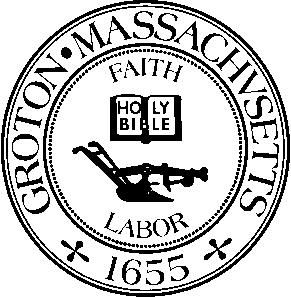 MEETING MINUTESDate:  			Monday, February 28th, 2022Time:  			7:00 PMLocation:  			Virtual Meeting via ZoomMembers Present:	Richard Hewitt, Anna Eliot, Russell Burke, Bruce H. Easom, Robert DeGroot, Daniel Emerson and Carolyn PerkinsOthers Present:	Dave ZeilerThe meeting was called to order by Chairperson, Richard Hewitt at 7:01 PM.PRESENTATION BY GROTON PUBLIC LIBRARY FOR CPA PROJECT # 2022-13 ORIGINAL INTERIOR SKYLIGHT RESTORATIONDave Zeiler, Chair of the Groton Public Library Trustees was present and provided presentation on the Original Interior Skylight Restoration CPA Project # 2022-13.A local vendor who specializes in restoring furniture pieces was hired to perform the work.  Mr. Zeiler provided overview of the restoration process.  This project is now complete and finished product looks beautiful.The CPC will work with Mr. Zeiler on closing out this project.REVIEW RESPONSE FROM TOWN COUNSEL IN REGARDS TO WHETHER A PRESERVATION RESTRICTION IS NEEDED FOR PRESCOTT SCHOOL (CPA #2023-05 PRESCOTT ELEVATOR DESIGN AND ENGINEERING)Brief discussion ensued regarding response received from Town Counsel with respect to whether a Preservation Restriction will be required for the Prescott School.Based on Town Counsel’s feedback it does not appear as though a Preservation Restriction is required at this time given the nature of ownership.  As the Prescott School is town owned property the Town can decide to place a restriction on it at any time.Russell Burke moved that the Community Preservation Committee will not require that a Preservation Restriction be placed on the Prescott School property for the Elevator Design and Engineering CPA Project # 2023-05.Carolyn Perkins seconded.Russell Burke moved to amend the motion to specify that the Community Preservation Committee will not require that a Preservation Restriction be placed on the Prescott School property at this time while it is still under the ownership of the Town.Carolyn Perkins seconded the amended motion and the amended motion carried by a unanimous vote 6:0 with Bruce Easom abstaining.REVIEW CPC BUDGETThere is no new information on the budget.Brief discussion ensued regarding bond terms for the Middle School track CPA Project.  Chair Richard Hewitt will contact the Town Manager to request this information.REVIEW PROJECT UPDATES IF ANYPROJECT UPDATES – 2022-02 FEASIBILITY STUDY FOR COW POND FIELDS; WOITOWICZ FIELD; CUTLER FIELDBrief discussion ensued regarding whether CPA funds could be used to do an engineering study on town owned land across the road from Cow Pond.  CPC members agreed that as long as the funds were being applied towards a feasibility study of the area of interest related to park recreation and is kept separate from the 40B project this should not be an issue.PROJECT UPDATES - 2022-06 SQUANNACOOK RIVER RAIL TRAILPaperwork to begin the transfer of the ARPA funds has been submitted to the Department of Conservation and Recreation.NEW / OLD BUSINESSCPC INVOICESCommittee members reviewed the following invoices:Bruce Easom moved to approve the invoice from Dillis & Roy Civil Design Group for Affordable Housing Site Assessment Study (CPA Project # 2022-04) in the amount of $3,160.00 with an Invoice Date of 2/14/2022 with the condition that the CPC liaison Daniel Emerson confirm with the Project Manager that the work order within this invoice has been completed.  Russell Burke seconded and the motion carried by unanimous vote.Bruce Easom moved to approve the invoice from the Groton Electric Light Department for Duck Pond Restoration (CPA Project # 2019-08) in the amount of $7.65 with an Invoice Date of 2/28/2022.  Carolyn Perkins seconded and the motion carried by unanimous vote.Russell Burke moved to approve the invoice from Geosyntec Consultants for the Non-Point Sources of Pollution in Lost Lake / Knops Pond Watershed (CPA Project # 2022-03) in the amount of $112.03 with an Invoice Date of 2/23/2022.  Bruce Easom seconded and the motion carried by unanimous vote.Bruce Easom moved to adjourn the meeting at 7:46 PM.  Russell Burke seconded and the motion carried by unanimous vote.Respectfully submitted by Sammie Kul, Inter-Departmental AssistantAPPROVED:  MARCH 14, 2022